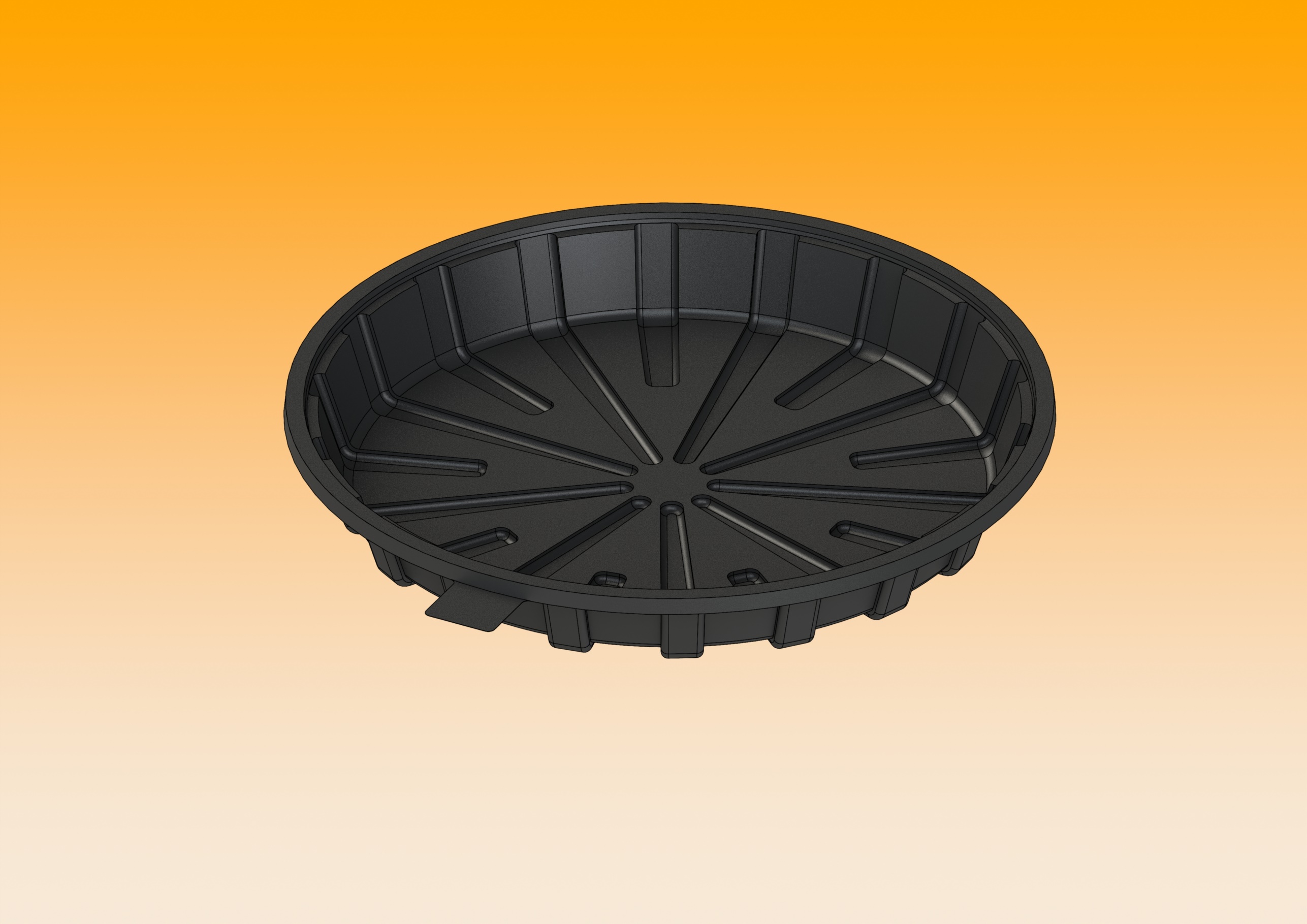 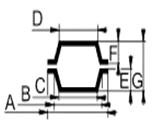 ABCDEFGØ218Ø209Ø185X30XXMateriál/tloušťkaMateriál/tloušťkaMateriál/tloušťkaKusů/kartónKusů/kartónVáha 1ks (± 10%)Váha 1ks (± 10%)PET černá 0,40 µmPET černá 0,40 µmPET černá 0,40 µm200ks200ks20,84g20,84gPoznámka:	Víko 82/9	Víko 82/9	Víko 82/9	Víko 82/9	Víko 82/9	Víko 82/9	Víko 82/9